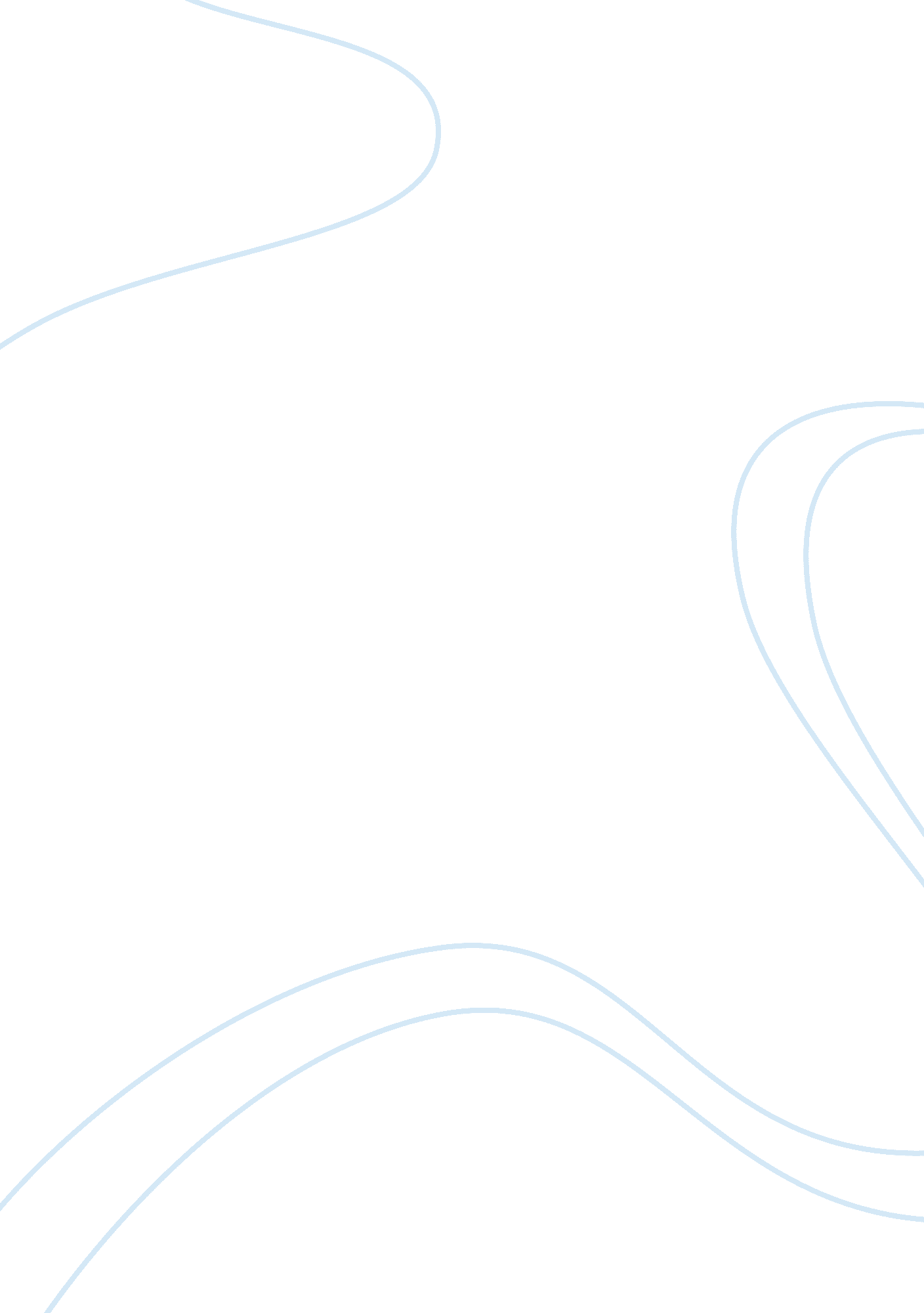 History of graphicsHistory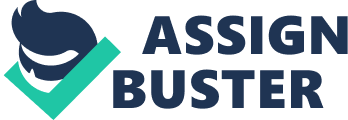 \n[toc title="Table of Contents"]\n \n \t Culture and Politics \n \t Advertising \n \t Ludwig Howling \n \n[/toc]\n \n As adoctorin Montreal, Bethink frequently sought out the poor and gave them free medical care. As a thoracic surgeon, he traveled to Spain (1936-1937) and to China (1938-1939) to perform battlefield surgical operations on war casualties. Culture and Politics This magazine cover reproduced from an Orlando poster by Gusty Novel, depicts four famous Iranian writers of the 20th century (Gala Assam Bearing, All- Kafka Deckhand, and Sadie Headway). In order to create this color scheme the artist uses only two colors (orange and green) over a yellow background. By using a circular arrangement of faces she tries to achieve a balanced (1971). Richard Evaded was an American photographer. Evaded capitalized on his early success in fashion photography and expanded into the realm of fine art. This is a salaried poster portraits of the Battles, originally produced for 9 January 1967 edition of the American magazine Look. The Barack Obama " hope" poster is an Iconic Image of Barack Obama designed by artist Sheppard Faller. The Image became one of the most widely recognized symbols of Beam's campaign message, spawning many variations and imitations, including some commissioned by the Obama campaign. In January 2009, after Obama had won the election, Fairy's mixed-media stencil portrait version of the Image was acquired by the Smithsonian Institution for Its National Portrait Gallery. This political poster by Sociopath ? r L© about Ulster. Andrew Pavlov's poster of Poet IMMUNOASSAY (2003). This poster is a graphic 1 OFF (Constructivism) was almost always in demand in Russia and it can become one of principal trends now. Some of the contemporary Russian artists and art historians have already suggested the new term - Additive Constructivism. It emphasizes the return to modernism, which starts to significantly push out the postmodern art practices. It's not a postmodern performance. The Constructivist color solution proves that so it is. Do Computer aided graphic design in posters. With the arrival of computer aided graphic design an assortment of novel effects, digital techniques, and innovative styles have been emerged in poster designs. With software such as Adobe Photos, Corer and Windows' Paint program, image editing as become very cheap, and artists can experiment easily with a variety of color schemes, filters and special effects. For instance, utilizing various filters of Photos, many artists have created " vectored" designs in posters where a photographic image is socialized, sharpened, rendered into watercolors or stained glass effects or converted into bare lines with block colors. Other designs created soft or blurry styles, ripple or cascade effects and other special filters. Advertising Graphic design is used in advertising to announce a persuasive message by an identified sponsor; or a promotion by a firm of its products to its existing and potential customers. Egyptians used papyrus to make sales messages and wall posters. Commercial messages and political campaign displays have been found in the ruins of Pompeii and ancient Arabia. Lost and found advertising on papyrus was common in Ancient Greece and Ancient Rome. Wall or rock painting for commercial advertising is another manifestation of an ancient advertising form, which is present to this day in many parts of Asia, Africa, and South America. This is a German poster by Frizz Ream for Leafier Cigarettes (published 1896-1900) Hanson Troupe in the most astonishing mid-air achievements ever accomplished. " " Drink Coca-Cola SC", an asses advertising poster showing a woman in fancy clothes (partially vaguely influenced by 16th- and 17th-century styles) drinking Coke. German Plastic, " Poster style"[edit] In the early 20th century, Germany became the cradle of many of the avian-garden art movements particularly for posters. This created the " Plastic" or " Poster style" movement. This movement became very influential and had a considerable impact n the graphic design for posters. Posters in this style would feature few but strong colors, a sharp, non-cluttered, minimal composition and bold, clear types. Ludwig Howling Howling Karate Corps Germanic Munched 1913. JPG Ludwig Howling was born in Germany in 1874. He was trained and practiced as an architect until 1906 when he switched to poster design. Hellion's adaptations of photographic images was based on a deep and intuitive understanding of graphical principles. His creative use of color and architectural compositions dispels any suggestion that he uses photos as a substitute for creative design. Or Requite Praline Tea c. 920-1926. Howling was born in the Rhine-Main region of Germany, though he and his work are associated with Munich and Bavaria in southern Germany. There were two schools of Cheeseburger's in Germany at the time, North and South. Hellion's high tonal contrasts and a network of interlocking shapes made his work instantly recognizable. Poster historian Lain We'll comments that " Howling was the most prolific and brilliant German posterior of the 20th century... Beginning with his first efforts, Howling found his style with disconcerting facility. It would vary little for the next forty years. The drawing was perfect from the start, nothing seemed alien to him, and in any case, nothing posed a problem for him. His figures are full of touches of color and a play of light and shade that brings them out of their background and gives them substance". 